Архитектурное бюро ARCHITECT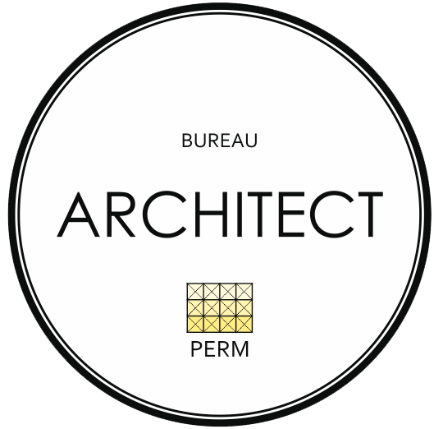 Адрес: г. Пермь, ул. Соловьева, 12Телефон: 8 (902) 471 29 888 (912) 486 27 88E-mail: architectperm@mail.ru  Сайт: architect59.ruРеквизиты Архитектурного бюро «Architect»ИП Тащян Г. Л.ИНН 590705244470ОГРНИП 309590726500078cв-во о гос. регистрации 59 № 003850817 р/сч: 40802810249090072528в ПАО «Волго-Вятский банк ПАО Сбербанк» г. Пермьк/с: 3010181090000000603БИК 042202603Зарегистрирован по адресу: 614037, г. Пермь, Орджоникидзевский район, ул. Яблоневая, 22